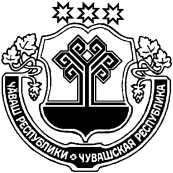 Об особенностях осуществления в 2022 году внутреннего муниципального финансового контроля в отношении главных распорядителей (распорядителей) и получателей средств бюджета Янтиковского районаВ соответствии с пунктом 5 постановления Правительства Российской Федерации от 14 апреля 2022 г. № 665 «Об особенностях осуществления в 2022 году государственного (муниципального) финансового контроля в отношении главных распорядителей (распорядителей) бюджетных средств, получателей бюджетных средств» администрация Янтиковского района                                   п о с т а н о в л я е т:1. Установить, что до 1 января 2023 г. финансовым отделом администрации Янтиковского района Чувашской Республики в рамках внутреннего муниципального финансового контроля не проводятся проверки главных распорядителей (распорядителей) и получателей средств бюджета Янтиковского района, в том числе являющихся муниципальными заказчиками.2. При поступлении от главных распорядителей (распорядителей) и получателей средств бюджета Янтиковского района, в том числе являющихся муниципальными заказчиками, обращений о продлении срока исполнения представлений (предписаний) финансового отдела администрации Янтиковского района Чувашской Республики, выданных до вступления в силу настоящего постановления, финансовый отдел администрации Янтиковского района Чувашской Республики принимает с учетом требований, предусмотренных Бюджетным кодексом Российской Федерации, решение об удовлетворении таких обращений в течение десяти рабочих дней со дня поступления таких обращений. При этом вновь устанавливаемый срок исполнения указанных представлений (предписаний) не может приходиться на дату ранее 1 января 2023 года.3. Пункт 1 настоящего постановления не распространяется на проверки, проведение которых осуществляется в соответствии с поручениями главы администрации Янтиковского района Чувашской Республики, начальника финансового отдела администрации Янтиковского района Чувашской Республики и требованиями прокуратуры Чувашской Республики, правоохранительных органов.4. Финансовому отделу администрации Янтиковского района Чувашской Республики обеспечить завершение в срок не позднее десяти рабочих дней со дня вступления в силу настоящего постановления проверок, указанных в пункте 1 настоящего постановления, начатых до вступления в силу настоящего постановления. 5. Настоящее постановление вступает в силу со дня его официального опубликования.Глава администрацииЯнтиковского района                                                                           В.Б. МихайловЧУВАШСКАЯ РЕСПУБЛИКАЧĂВАШ РЕСПУБЛИКИАДМИНИСТРАЦИЯЯНТИКОВСКОГО РАЙОНАПОСТАНОВЛЕНИЕ23.06.2022   № 237село ЯнтиковоТĂВАЙ РАЙОНАДМИНИСТРАЦИЙĔЙЫШĂНУ23.06.2022  237 № Тǎвай ялě